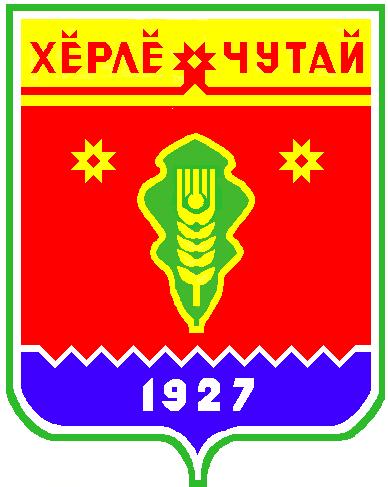 ПостановлениеО внесении изменений в постановление администрации Красночетайского района от 27.07.2017 №21 «Об утверждении Положения о представлении гражданами, претендующими на замещение должностей муниципальной службы в Испуханском сельском поселении Красночетайского района Чувашской Республики сведений о доходах, об имуществе и обязательствах имущественного характера, и муниципальными служащими Испуханского сельского поселения Красночетайского района Чувашской Республики сведений о доходах, расходах, об имуществе и обязательствах имущественного характера№ 20 От 27.04.2020 года                                                                                                                д.ИспуханыВ соответствие с Указом Президента Российской Федерации от 17 апреля 2020 года № 272 «О представлении сведений о доходах, расходах, об имуществе и обязательствах имущественного характера за отчетный период с 1 января по 31 декабря 2019 г.», администрация Испуханского сельского поселения Красночетайского района Чувашской Республики п о с т а н о в л я е т :1. Внести в постановление администрации Испуханского сельского поселения Красночетайского района от 27.07.2017   №21 «Об утверждении Положения о представлении гражданами, претендующими на замещение должностей муниципальной службы в Испуханском сельском поселении Красночетайского района Чувашской Республики сведений о доходах, об имуществе и обязательствах имущественного характера, и муниципальными служащими Испуханского сельского поселения Красночетайского района Чувашской Республики сведений о доходах, расходах, об имуществе и обязательствах имущественного характера» следующее изменение:- подпункт «б» пункта 3 приложения № 1 изложить в следующей редакции:«б) муниципальными служащими, замещающими должности муниципальной службы предоставляются сведения о своих доходах, расходах, об имуществе и обязательствах имущественного характера, а также сведения о доходах, расходах, об имуществе и обязательствах имущественного характера своих супруг (супругов) и несовершеннолетних детей за отчетный период с 1 января по 31 декабря 2019 года, срок предоставления которых предусмотрен постановлением администрации Красночетайского района от 27.07.2017 №21, до 1 августа 2020 года включительно». 2. Настоящее постановление вступает в силу после опубликования в информационном издании «Вестник Испуханского сельского поселения Красночетайского района». Глава Испуханского сельского поселения				Е.Ф.ЛаврентьеваРешениеОб утверждении схемы одномандатных  избирательных округов по выборам депутатов Собрания депутатов Испуханского сельского поселения Красночетайского района Чувашской Республики№1 от 29.04. 2020 г.                                                                                                               д.Испуханы      В соответствии с статьей 18 Федерального закона «Об основных гарантиях избирательных прав и права на участие в референдуме граждан Российской Федерации», Устава Испуханского сельского поселения Собрание депутатов Испуханского сельского поселения Красночетайского района Чувашской Республики решило:       1. Утвердить схему одномандатных избирательных округов по выборам депутатов Собрания депутатов Испуханского сельского поселения Красночетайского района Чувашской Республики. (Приложение № 1)      2. Опубликовать схему одномандатных избирательных округов по выборам депутатов Собрания депутатов Испуханского сельского поселения  в периодическом печатном  издании «Вестник Испухаского сельского поселения».     3. Направить настоящее решение в Красночетайскую территориальную избирательную комиссию Чувашской Республики.Председатель Собрания депутатовИспуханского сельского поселения                                                     Р.И.АлжейкинаСХЕМА одномандатных избирательных округов по выборам депутатов Собрания депутатовИспуханского сельского поселения Красночетайского района Чувашской Республики Приложение №1                                                                              к решению Собрания депутатов                        Испуханского сельского поселения                            от «29» апреля 2020 года №1Испуханскийодномандатный избирательный округ № 1Место нахождения окружной избирательной комиссии – д. Испуханы,Испуханский сельский Дом культурыд. Мочей: ул. Малая, ул.Шоссейная(границы округа – территории, входящие в его состав)Количество избирателей – 105Испуханскийодномандатный избирательный округ № 2Место нахождения окружной избирательной комиссии – д. Испуханы,Испуханский сельский Дом культурыд. Мочей: ул.Падинка; д. Испуханы: ул. Мазуркина, ул. Майорова: дома с (границы округа – территории, входящие в его состав)№ 64 по № 119Количество избирателей – 89Испуханскийодномандатный избирательный округ № 3Место нахождения окружной избирательной комиссии – д. Испуханы,Испуханский сельский Дом культурыд. Мочей: ул. Новая; д.Испуханы: ул. Майорова: дома с № 36 по № 63, ул. Малая, (границы округа – территории, входящие в его состав)ул. ШкольнаяКоличество избирателей – 95Испуханскийодномандатный избирательный округ № 4Место нахождения окружной избирательной комиссии – д. Испуханы,Испуханский сельский Дом культурыд. Карк - Сирмы, д. Жукино: дома с № 35 по № 50(границы округа – территории, входящие в его состав)Количество избирателей – 99Испуханскийодномандатный избирательный округ № 5Место нахождения окружной избирательной комиссии – д. Испуханы,Испуханский сельский Дом культурыд. Жукино: дома с № 1 по № 34; д. Торханы:  ул. Пандиково: дома с № 77 по № 99(границы округа – территории, входящие в его состав)Количество избирателей – 98Испуханскийодномандатный избирательный округ № 6Место нахождения окружной избирательной комиссии – д. Испуханы,Испуханский сельский Дом культурыд. Торханы:  ул. Пандиково: дома с № 69 по № 78, с № 100 по № 105,(границы округа – территории, входящие в его состав)ул. Центральная, ул.МолодежнаяКоличество избирателей – 96Испуханскийодномандатный избирательный округ № 7Место нахождения окружной избирательной комиссии – д. Испуханы,Испуханский сельский Дом культурыд. Урумово: ул. Шоркасы, ул. Центральная, ул. Мельничная: (границы округа – территории, входящие в его состав)дома с № 89 по № 118АКоличество избирателей – 105Испуханскийодномандатный избирательный округ № 8Место нахождения окружной избирательной комиссии – д. Испуханы,Испуханский сельский Дом культурыд. Урумово: ул. Мельничная: дома с № 66 по № 88(границы округа – территории, входящие в его состав)д. Кумаркино: кроме домов №№ 30А, 44, 50, 54Количество избирателей – 102Испуханскийодномандатный избирательный округ № 9Место нахождения окружной избирательной комиссии – д. Испуханы,Испуханский сельский Дом культурыд. Кумаркино: ул. Центральная: дома №№ 30А, 44, 50, 54, ул. Новая, ул. Нижняя, (границы округа – территории, входящие в его состав)ул.ЧербайКоличество избирателей – 102ВЕСТНИК Испуханского сельского поселенияТир. 100 экз.Д.Испуханы, ул.Новая д.2Номер сверстан специалистом администрации Испуханского сельского поселенияОтветственный за выпуск: Е.Ф.ЛаврентьеваВыходит на русском  языке